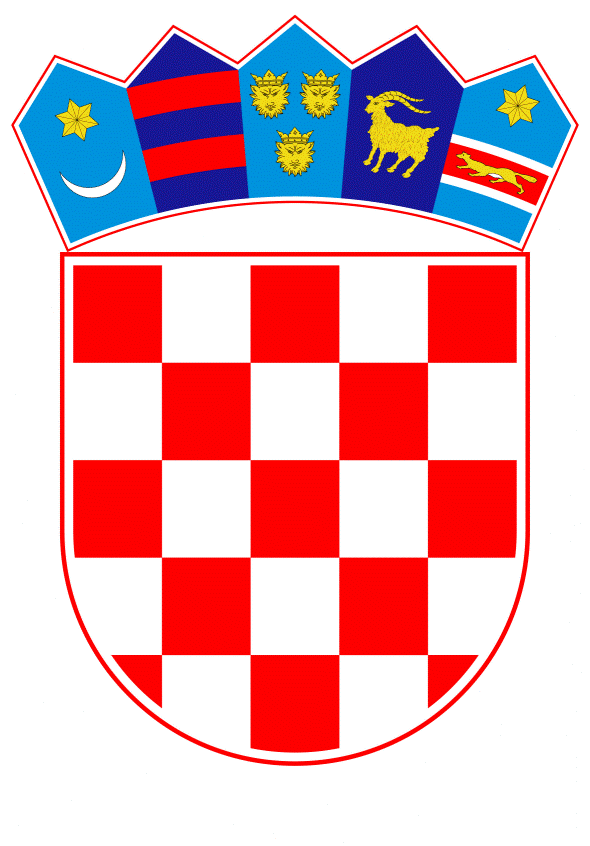 VLADA REPUBLIKE HRVATSKEZagreb, 31. listopada 2019.______________________________________________________________________________________________________________________________________________________________________________________________________________________________PrijedlogKlasa:Urbroj:Zagreb,		Na temelju članka 14. stavaka 1. i 3. Zakona o izvršavanju Državnog proračuna Republike Hrvatske za 2019. godinu (Narodne novine, broj 113/18), Vlada Republike Hrvatske je na sjednici održanoj ________________ 2019. godine donijelaR J E Š E N J Eo odobrenju sredstava na teret Proračunske zaliheDržavnog proračuna Republike Hrvatske za 2019. godinu,Međunarodnoj košarkaškoj federaciji, Švicarska		Na teret Posebnog dijela Državnog proračuna Republike Hrvatske za 2019. godinu (Narodne novine, broj 113/18), Razdjela 025 - Ministarstvo financija, Glave 02506 Ministarstvo financija - ostali izdaci države, Aktivnosti 539019 - Proračunska zaliha, računa 385 Izvanredni rashodi, odobrava se Međunarodnoj košarkaškoj federaciji (FIBA - Fédération Internationale de Basketball), 5 route Suisse 1295 Mies, Švicarska, iznos od 2.600.000,00 CHF u kunskoj protuvrijednosti na dan isplate prema srednjem tečaju Hrvatske narodne banke, u svrhu ispunjavanja obveza Hrvatskog košarkaškog saveza za podnošenje kandidature za organizaciju Kvalifikacijskog košarkaškog turnira za Olimpijske igre u Tokiju 2020. (Split, 23. do 28. lipnja 2020. godine).		Za izvršenje ovoga Rješenja zadužuje se Ministarstvo financija.	Dostaviti:- Uredu predsjednika Vlade Republike Hrvatske  n/r mr. sc. Zvonimiru Frka-Petešiću, predstojniku- Ministarstvu financija- Središnjem državnom ured za šport- Hrvatskom košarkaškom savezu  n/r Stojku Vrankoviću, predsjedniku  10000 Zagreb, Lipovečka 1	PREDSJEDNIK	mr. sc. Andrej PlenkovićO b r a z l o ž e n j eVlada Republike Hrvatske zaprimila je zamolbu Hrvatskog košarkaškog saveza za davanje suglasnosti za podnošenje kandidature za organizaciju Kvalifikacijskog košarkaškog turnira za Olimpijske igre u Tokiju 2020. (Split 23. – 28. lipnja 2020. godine), a koja je dana temeljem 63. stavka 3. Zakona o sportu (Narodne novine, br. 71/06, 124/10, 124/11, 86/12, 94/13, 85/15, 19/16 i 98/19).Davanje suglasnosti obuhvaća i plaćanje ukupnog iznosa od 2.600.000 CHF u kunskoj protuvrijednosti, a u svrhu ispunjavanja obveza prema Međunarodnoj košarkaškoj federaciji (FIBA-i). Od 2.600.000 CHF u kunskoj protuvrijednosti, iznos od 300.000,00 CHF u kunskoj protuvrijednosti je povratni depozit i služi kao garancija izvršenja svih obveza nastalih preuzimanjem organizacije predmetnog turnira. Odlukom Vlade Republike Hrvatske predviđeno je podmirenje gore navedene obveze prema Međunarodnoj košarkaškoj federaciji iz sredstava proračunske zalihe Državnog proračuna Republike Hrvatske za 2019. godinu.Stavkom 3. članka 14. Zakona o izvršavanju Državnog proračuna Republike Hrvatske za 2019. godinu (Narodne novine, broj 113/18) propisano je da o korištenju sredstava proračunske zalihe odlučuje Vlada Republike Hrvatske. Sukladno toj odredbi, a temeljem Odluke Vlade Republike Hrvatske i molbe Hrvatskog košarkaškog saveza, Ministarstvo financija predlaže Vladi Republike Hrvatske da Međunarodnoj košarkaškoj federaciji odobri sredstva iz Proračunske zalihe za 2019. u iznosu iznos od 2.600.000 CHF u kunskoj protuvrijednosti na dan isplate prema srednjem tečaju Hrvatske narodne banke u svrhu ispunjavanja obveza Hrvatskog košarkaškog saveza za podnošenje kandidature za organizaciju Kvalifikacijskog košarkaškog turnira za Olimpijske igre u Tokiju 2020. (Split 23. – 28. lipnja 2020. godine).Predlagatelj:Ministarstvo financijaPredmet:Prijedlog rješenja o odobrenju sredstava na teret Proračunske zalihe Državnog proračuna Republike Hrvatske za 2019. godinu, radi ispunjavanja obveza Hrvatskog košarkaškog saveza za podnošenje kandidature za organizaciju Kvalifikacijskog košarkaškog turnira za Olimpijske igre u Tokiju 2020. (Split, 23. do 28. lipnja 2020. godine) 